BIODATA MAHASISWA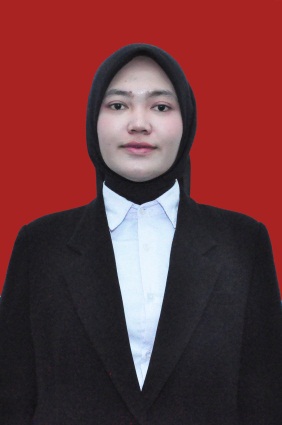 Identitas DiriNama	: FauziahNPM	: 181224017Tempat/T. Lahir	: Marindal II, 23 Maret 2001Agama	: IslamAnak ke-	: 1 (satu)Alamat	: Dusun III Jl. Perjuangan Gg. SepakatNo. HP	: 081260039963Pendidikan SD	: SDN 101790 Marindal IISMP	: SMP Negeri 1 PatumbakSMA	: SMA Swasta ErinaS1	: Universitas Muslim Nusantara  Al-Washliyah MedanJudul Skripsi/Tesis	: The Effectiveness of Using Mind Mapping to Students’ English Reafing Comprehension Achievement of Analytical Exposistion Text at MAS YP. Haji Datuk Abdullah in Academic Year 2021-2022Dosen Pembimbing	: H. Asnawi, S.pd, M.HumOrang TuaNama Ayah	: Alm. DadangNama Ibu	: Siti Aisah SAlamat	: Dusun III Jl. Perjuangan Gg. SepakatDengan HormatMedan,  Agustus 2022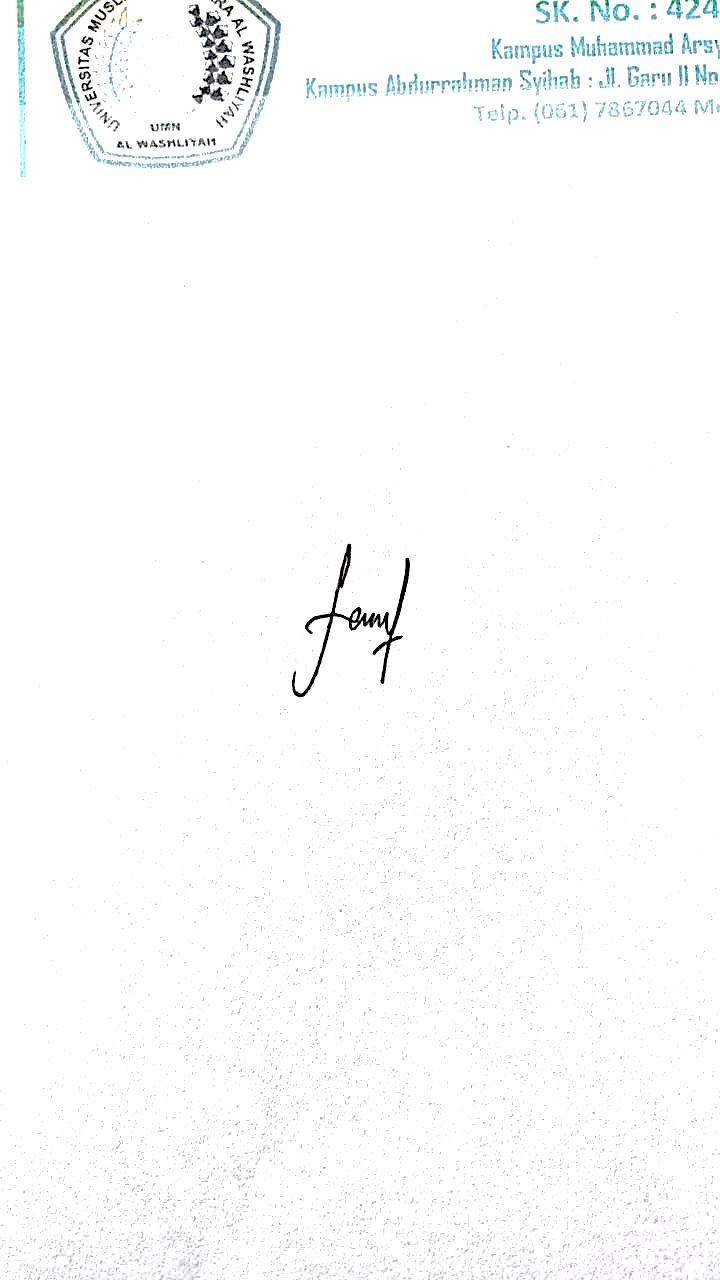 Fauziah